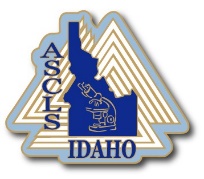 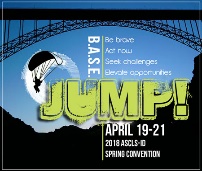 ASCLS-IDAHO 2018 SPRING CONVENTIONApril 19 - 21, 2018Red Lion Hotel - Twin Falls, IdahoCompany Name_________________________________________________Contact Name___________________________________________________Address_______________________________ City _______________ State______ Zip ___________Phone Number__________________________E-mail_______________________________________Person(s) Attending___________________________________________________________________Address________________________________ City _______________ State______ Zip __________Phone Number__________________________E-mail_______________________________________Please reserve #____ booth(s) for the ASCLS-Idaho Spring Convention to be held April 19-21, 2018 at the Red Lion Hotel, Twin Falls, Idaho. Exhibitors will be expected to exhibit at all exhibit sessions and dismantle exhibit space only when all exhibit sessions are complete. Booth space is composed of one 8 foot covered table and an electrical outlet. Exhibitors must provide their own extension cords. If you have special needs, please contact me at the phone number below.Do you have your own drape for the table? Yes___________ No___________Special electrical needs___________________________________________________________________Other special needs______________________________________________________________________Cost of each booth: $475.00 ($450 if received by 2/28/18)____ Check enclosed (payable to ASCLS-Idaho Spring Convention)____ Check to follow_______________________________ would like to sponsor a convention activity by contributing the following amount:(Company Name)$100 _____ $200 _____ $300 _____$400 _____ $500 _____ Other _____Companies not able to exhibit are welcome to sponsor convention activities. Recognition of all sponsors will occur at the sponsored event.Thank you in advance for your participation and support of ASCLS-Idaho.Please send registration form and payment to: Debbie ShellASCLS-Idaho 2018 Convention Exhibits Chair5812 W. Buckskin Rd.Pocatello, ID 83201E-Mail: dmshell1707@gmail.comCell: 208-863-6710